Российская  Федерация  Ростовская  область Сальский районСОБРАНИЕ  ДЕПУТАТОВСандатовского сельского поселенияРЕШЕНИЕ         О  бюджете  Сандатовского сельского поселенияСальского района на  2019  год и на плановыйпериод 2020 и 2021 годовСтатья 1. Основные характеристики бюджета Сандатовского сельского поселения Сальского района на 2019 год и на плановый период 2020 и 2021 годов           1. Утвердить основные характеристики бюджета Сандатовского сельского поселения Сальского района (далее - местный бюджет) на 2019 год, определенные с учетом уровня инфляции, не превышающего 4,3 процента (декабрь 2019 года к декабрю 2018 года):1) прогнозируемый общий объем доходов местного бюджета в сумме 14890,8 тыс. рублей;2) общий объем расходов местного бюджета в сумме 14890,8 тыс. рублей;3) верхний предел муниципального внутреннего долга Сандатовского сельского поселения Сальского района на 1 января 2020 года в сумме 0,0 тыс. рублей, в том числе верхний предел долга по муниципальным гарантиям Администрации Сандатовского сельского поселения в сумме 0,0 тыс. рублей;4) предельный объем муниципального долга Сандатовского сельского поселения Сальского района в сумме 10810,9 тыс. рублей;5) объем расходов на обслуживание муниципального долга Сандатовского сельского поселения Сальского района в сумме 0,0 тыс. рублей;6) прогнозируемый дефицит местного бюджета в сумме 0,0 тыс. рублей.2. Утвердить основные характеристики местного бюджета на плановый период 2020 и 2021 годов, определенные с учетом уровня инфляции, не превышающего 3,8 процента (декабрь 2020 года к декабрю 2019 года) и 4,0 процента (декабрь 2021 года к декабрю 2020 года) соответственно:1) прогнозируемый общий объем доходов местного бюджета на 2020 год в сумме 13175,2 тыс. рублей и на 2021 год в сумме 13524,0 тыс. рублей;2) общий объем расходов местного бюджета на 2020 год в сумме 13175,2 тыс. рублей, в том числе условно утвержденные расходы в сумме 329,4 тыс. рублей и на 2021 год в сумме 13524,0 тыс. рублей, в том числе условно утвержденные расходы в сумме 676,2 тыс. рублей;3) верхний предел муниципального внутреннего долга Сандатовского сельского поселения Сальского района на 1 января 2021 года в сумме 0,0 тыс. рублей, в том числе верхний предел долга по муниципальным гарантиям Администрации Сандатовского сельского поселения в сумме 0,0 тыс. рублей, и верхний предел муниципального внутреннего долга Сандатовского сельского поселения Сальского района на 1 января 2022 года в сумме 0,0 тыс. рублей, в том числе верхний предел долга по муниципальным гарантиям Администрации Сандатовского сельского поселения в сумме 0,0 тыс. рублей;4) предельный объем муниципального долга Сандатовского сельского поселения Сальского района на 2020 год в сумме 11296,8 тыс. рублей и на 2021 год в сумме 11806,1 тыс. рублей;5) объем расходов на обслуживание муниципального долга Сандатовского сельского поселения Сальского района на 2020 год в сумме 0,0 тыс. рублей и на 2021 год в сумме 0,0 тыс. рублей;6) прогнозируемый дефицит местного бюджета на 2020 год в сумме 0,0 тыс. рублей и на 2021 год в сумме 0,0 тыс. рублей.3. Учесть в местном бюджете объем поступлений доходов на 2019 год и на плановый период 2020 и 2021 годов согласно приложению 1 к настоящему решению.4. Утвердить источники финансирования дефицита местного бюджета на 2019 год и на плановый период 2020 и 2021 годов согласно приложению 2 к настоящему решению.Статья 2. Главные администраторы доходов местного бюджета и  Главные администраторы источников     финансирования дефицита местного бюджета1. Утвердить перечень главных администраторов доходов местного бюджета – органов вышестоящих уровней государственной власти согласно приложению 3 к настоящему решению.2. Утвердить перечень главных администраторов доходов местного бюджета – органов местного самоуправления Сандатовского сельского поселения согласно приложению 4 к настоящему решению.3. Утвердить перечень главных администраторов источников финансирования дефицита местного бюджета согласно приложению 5 к настоящему решению.Статья 3. Бюджетные ассигнования местного бюджета на 2019    год и на плановый период 2020 и 2021 годов 1. Утвердить общий объем бюджетных ассигнований на исполнение публичных нормативных обязательств Сандатовского сельского поселения на 2019 год в сумме 124,8 тыс. рублей, на 2020 год в сумме 129,5 тыс. рублей и на 2021 год в сумме 134,7 тыс. рублей.2. Утвердить:1) распределение бюджетных ассигнований по разделам, подразделам, целевым статьям (муниципальным программам Сандатовского сельского поселения и непрограммным направлениям деятельности), группам и подгруппам видов расходов классификации расходов бюджетов на 2019 год и на плановый период 2020 и 2021 годов согласно приложению 6 к настоящему решению;2) ведомственную структуру расходов местного бюджета на 2019 год и на плановый период 2020 и 2021 годов согласно приложению 7 к настоящему решению;3) распределение бюджетных ассигнований по целевым статьям (муниципальным программам Сандатовского сельского поселения и непрограммным направлениям деятельности), группам и подгруппам видов расходов, разделам, подразделам классификации расходов бюджетов на 2019 год и на плановый период 2020 и 2021 годов согласно приложению 8 к настоящему решению;Статья 4. Особенности использования бюджетных ассигнований на обеспечение деятельности органов местного самоуправления Сандатовского сельского поселенияУстановить, что размеры должностных окладов технического персонала и ставок заработной платы обслуживающего персонала органов местного самоуправления Сандатовского сельского поселения индексируются с 1 октября 2019 года на 4,3 процента.Статья 5. Особенности использования бюджетных ассигнований на обеспечение деятельности муниципальных учреждений Сандатовского сельского поселенияУстановить, что размеры должностных окладов руководителей, специалистов и служащих, ставок заработной платы рабочих муниципальных учреждений Сандатовского сельского поселения индексируются с 1 октября 2019 года на  4,3 процента.Статья 6. Межбюджетные трансферты1. Направить суммы межбюджетных трансфертов, предоставляемых согласно статьи 8 Областного закона «Об областном бюджете на 2019 год и на плановый период 2020 и 2021 годов» бюджету Сандатовского сельского поселения Сальского района на 2019 год и на плановый период 2020 и 2021 годов согласно приложению 9 к настоящему решению;2. Предусмотреть межбюджетные трансферты, передаваемые бюджету муниципального района из местного бюджета на осуществление части полномочий по решению вопросов местного значения в соответствии с заключенными соглашениями на 2019 год согласно приложению 10 к настоящему решениюСтатья 7. Предоставление муниципальных гарантий Администрации Сандатовского сельского поселения 1. Утвердить Программу муниципальных гарантий Администрации Сандатовского сельского поселения в  валюте  Российской  Федерации  на 2019 год и на плановый период 2020 и 2021 годов согласно приложению 11 к настоящему решению.Статья   8. Особенности исполнения местного бюджета в 2019 годуУстановить в соответствии с абзацем вторым части 4 статьи 29 решения Собрания депутатов  Сандатовского сельского поселения от 30.08.2013 №39 «Об утверждении Положения о бюджетном процессе  в Сандатовском сельском поселении», что основанием для внесения в 2019 году изменений в показатели сводной бюджетной росписи местного бюджета в части расходов за счет средств межбюджетных трансфертов, предоставляемых из федерального и областного бюджетов, в том числе в пределах суммы, необходимой для оплаты денежных обязательств получателя средств местного бюджета, источником финансового обеспечения которых являются указанные межбюджетные трансферты, являются уведомления по расчетам между бюджетами на суммы указанных в них средств, предусмотренных к предоставлению из федерального и областного бюджетов в местный бюджет.Статья 9. Вступление в силу настоящего решенияНастоящее решение вступает в силу с 1 января 2019 года.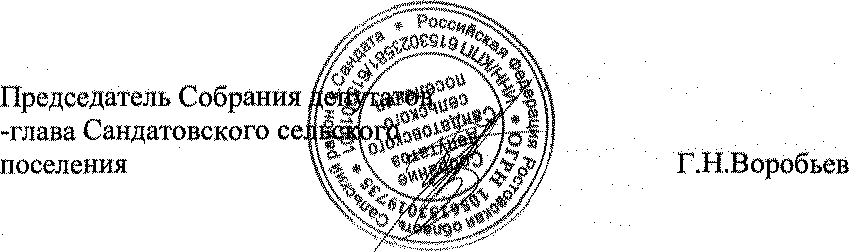 с.Сандата25 декабря 2018№ 119ПринятоСобранием депутатов Сандатовскогосельского поселения«25»декабря 2018 года